T.C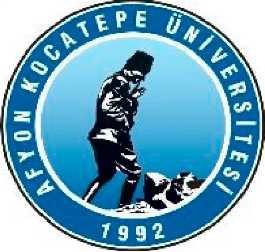 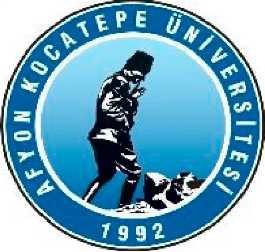 AFYON KOCATEPE ÜNİVERSİTESİ Dinar Uygulamalı Bilimler YüksekokuluStaj Başvuru Formu Sayın Firma/Kurum Yetkilisi,Yüksekokulumuz öğrencilerinin öğrenim süresi sonuna kadar 20 iş günü staj yapma zorunluluğu vardır. Aşağıda bilgileri yer alan öğrencimizin stajını ……… iş günü süreyle kuruluşunuzda yapmasında göstereceğiniz ilgiye şimdiden teşekkür ederiz.ÖĞRENCİNİNSTAJ YAPILAN YERİNÖĞRENCİ ONAYI	DANIŞMAN ONAYI	BİRİM ONAYI ÖNEMLİ NOT: Bu belgenin staja başlama tarihinden en az 15 gün önce kimlik fotokopisi ile birlikte tahakkuk birimine teslim edilmesi zorunludur.Staj süresince iş kazası geçirmem durumunda 3 (üç) gün içerisinde Turizm Fakültesi Dekanlığı’na bildirmeyi taahhüt ediyorum. Aksi takdirde tüm sorumluluk tarafıma aittir. Taahhüt Eden Öğrencinin; Adı – Soyadı	 İmzası3STAJ SİGORTA FORMUT.C.AFYON KOCATEPE ÜNİVERSİTESİ Dinar Uygulamalı Bilimler Yüksekokulu Müdürlüğü’neYüksekokulunuz    ..….     Sınıf ……..………… numaralı ...…………………………….………………...Bölümü öğrencisiyim. Zorunlu stajımı yapacağımdan dolayı aşağıda belirtmiş olduğum beyan doğrultusunda, stajda bulunduğum süre içerisinde İş Kazası ve Meslek Hastalığı / Genel Sağlık Sigortası için gerekli işlemlerin yapılmasını arz ederim. 5510 Sayılı Kanunun 5. Maddesi (b) bendi (Değişik:13/2/2011-6111/24 md.) ve aşağıda verdiğim bilgilerin doğruluğunu ve verdiğim bilgilerin gerçeğe aykırı olduğu durumlarda 5510 Sayılı Kanunun 61. ve 102. maddeleri uyarınca verilecek idari cezaların sorumluluğun tarafıma ait olduğunu beyan ederim.NOT: Aşağıda belirtmiş olduğum bilgilerin doğruluğunu kabul eder, herhangi bir değişiklik olması durumunda tekrar beyanda bulunacağımı bildiririm.ÖĞRENCİNİNİmza:...…………………………………Tarih:...…………………………………Not1: Bu belge tahakkuk birimine teslim edilecektir.Not2: Sigortalı işe giriş bildirgesi iki farklı yolla alınabilir; a) staj başlangıcından on gün önce tahakkuk biriminden elden teslim alınabilir, b) dubyo@aku.edu.tr adresine isim-soy isim ve T.C. bilgilerini göndererek mail üzerinden isteyebilirler.Adı – SoyadıÖğrenci NoKimlik NoTelefon No.E-postaİkametgâh AdresiAdıYetkilinin Adı - Soyadıİmza ve KaşeAdresiYetkilinin Adı - Soyadıİmza ve KaşeTelefon NoYetkilinin Adı - Soyadıİmza ve KaşeFax NoYetkilinin Adı - Soyadıİmza ve KaşeE-postaYetkilinin Adı - Soyadıİmza ve KaşeWeb AdresiYetkilinin Adı - Soyadıİmza ve KaşeStaj Başlangıç Tarihi……… / ……… / …………Staj Süresi………. (İş günü)Staj Bitiş Tarihi……… / ……… / …………Staj Süresi………. (İş günü)Belge üzerindeki bilgilerin doğru olduğunu bildirir, staj yapacağımı taahhüt ettiğim adı geçen firma ile ilgili staj evraklarının hazırlanmasını saygılarımla arz ederimTarih: İmza:Başvuru evrakları tam ve doğru olarak doldurulmuştur.Tarih: İmza:Sosyal Güvenlik Kurumuna Staja başlama giriş işlemi yapılmıştırTarih: İmza:T.C. Kimlik NoAdı – Soyadı1☐Ailemden, annem/babam üzerinden, kamu/özel sektörde çalışmamdan dolayı genel sağlıksigortası kapsamında sağlık hizmeti almıyorum.Ailemden, annem/babam üzerinden, kamu/özel sektörde çalışmamdan dolayı genel sağlıksigortası kapsamında sağlık hizmeti almıyorum.Ailemden, annem/babam üzerinden, kamu/özel sektörde çalışmamdan dolayı genel sağlıksigortası kapsamında sağlık hizmeti almıyorum.2☐Ailemden, annem/babam üzerinden, kamu/özel sektörde çalışmamdan dolayı genelsağlık sigortası kapsamında sağlık hizmeti alıyorum.Ailemden, annem/babam üzerinden, kamu/özel sektörde çalışmamdan dolayı genelsağlık sigortası kapsamında sağlık hizmeti alıyorum.Ailemden, annem/babam üzerinden, kamu/özel sektörde çalışmamdan dolayı genelsağlık sigortası kapsamında sağlık hizmeti alıyorum.2. seçenek işaretlendiğinde doldurulacaktır.2. seçenek işaretlendiğinde doldurulacaktır.Sağlık yardımı alınan kişi: ☐ Annem	☐ Babam	☐ Diğer (	) belirtinizÜzerinden sağlık yardımı alınan kişinin:Sağlık yardımı alınan kişi: ☐ Annem	☐ Babam	☐ Diğer (	) belirtinizÜzerinden sağlık yardımı alınan kişinin:Sağlık yardımı alınan kişi: ☐ Annem	☐ Babam	☐ Diğer (	) belirtinizÜzerinden sağlık yardımı alınan kişinin:2. seçenek işaretlendiğinde doldurulacaktır.2. seçenek işaretlendiğinde doldurulacaktır.T.C. Kimlik No2. seçenek işaretlendiğinde doldurulacaktır.2. seçenek işaretlendiğinde doldurulacaktır.Adı Soyadı2. seçenek işaretlendiğinde doldurulacaktır.2. seçenek işaretlendiğinde doldurulacaktır.Sosyal Güvencesi:	☐ SSK (4a)	☐ BAĞ-KUR (4b)	☐ Emekli Sandığı (4c)Sosyal Güvencesi:	☐ SSK (4a)	☐ BAĞ-KUR (4b)	☐ Emekli Sandığı (4c)Sosyal Güvencesi:	☐ SSK (4a)	☐ BAĞ-KUR (4b)	☐ Emekli Sandığı (4c)